     APP available for your phone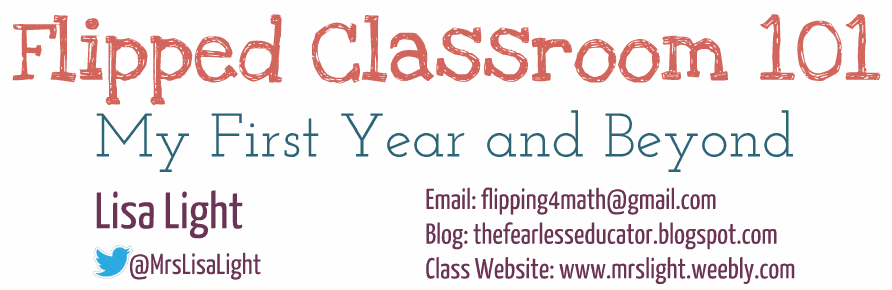 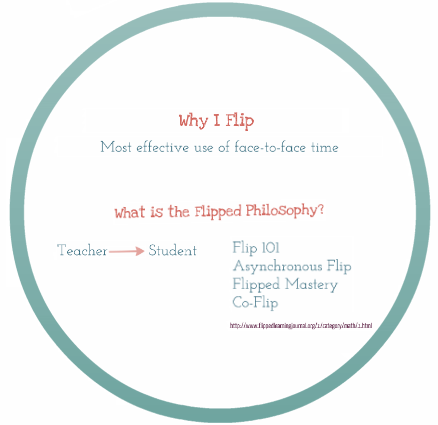 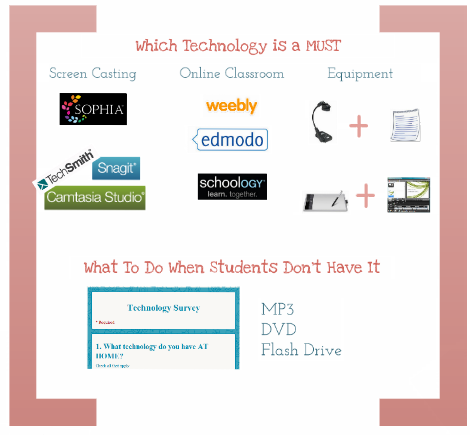 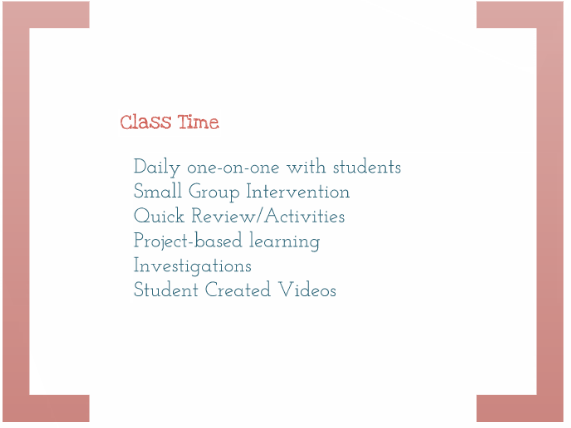 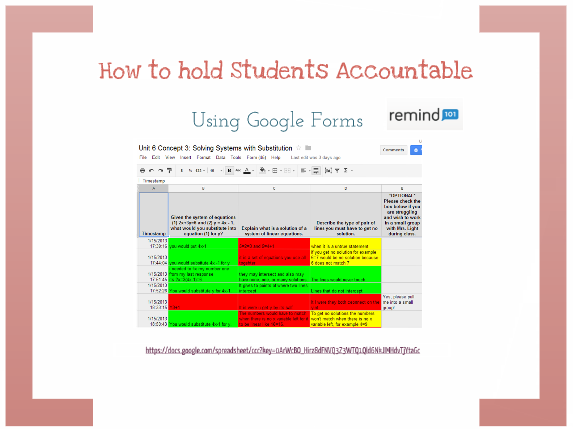 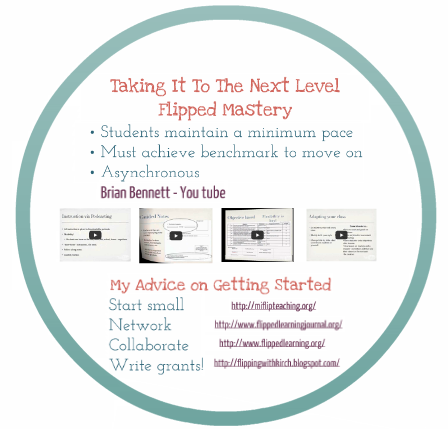 Video RecordingVideo RecordingVideo RecordingVideo RecordingVideo RecordingVideo RecordingJing Jing Snag It Snag It CamtasiaCamtasiawww.techsmith.comwww.techsmith.comwww.techsmith.comwww.techsmith.comwww.techsmith.comwww.techsmith.com5 minute limitNo editingFREE5 minute limitNo editingFREE10+ minutesNo editing$29.95 (ed price)10+ minutesNo editing$29.95 (ed price)Unlimited lengthFull editing$179 (ed price)Unlimited lengthFull editing$179 (ed price)Video SharingVideo SharingVideo SharingVideo SharingVideo Recording & SharingVideo Recording & SharingScreencast  www.screencast.comScreencast  www.screencast.comEdmodo/SchoologyEdmodo/SchoologySophiawww.sophia.orgSophiawww.sophia.org2 GB storageFREEPro 25 GB $9.95/month2 GB storageFREEPro 25 GB $9.95/monthUnlimitedFREEMust sign in to useUnlimitedFREEMust sign in to useUnlimitedFREEEasy, quiz, playlistsFlipped CertificationWebinarsUnlimitedFREEEasy, quiz, playlistsFlipped CertificationWebinarsOnline ClassroomOnline ClassroomOnline ClassroomOnline ClassroomOnline ClassroomOnline ClassroomWeebly www.weebly.comWeebly www.weebly.comEdmodowww.edmodo.comEdmodowww.edmodo.comSchoology www.schoology.comSchoology www.schoology.comFREEWebsite hostingPost videos(Pro version directly or use other free service)Embed documents, Google forms, etc.FREEWebsite hostingPost videos(Pro version directly or use other free service)Embed documents, Google forms, etc.FREEDiscussion boardsPost videosSubmit assignmentsQuizzesNeed to register/sign inFREEDiscussion boardsPost videosSubmit assignmentsQuizzesNeed to register/sign inFREEDiscussion boardsPost videosSubmit assignmentsQuizzesNeed to register/sign inFREEDiscussion boardsPost videosSubmit assignmentsQuizzesNeed to register/sign inCommunicationCommunicationCommunicationCommunicationCommunicationCommunicationRemind 101                                     available on its own or through SchoologyRemind 101                                     available on its own or through SchoologyRemind 101                                     available on its own or through SchoologyRemind 101                                     available on its own or through SchoologyRemind 101                                     available on its own or through SchoologyRemind 101                                     available on its own or through SchoologyEquipment (not all are necessary)Equipment (not all are necessary)Equipment (not all are necessary)Equipment (not all are necessary)Equipment (not all are necessary)Equipment (not all are necessary)Document Camera Interactive WhiteboardInteractive WhiteboardTablet www.wacom.comTablet www.wacom.comVideo CameraWrite on paper and record screen Write on board and record screenWrite on board and record screenWrite over PowerPoint and record screenWrite over PowerPoint and record screenWrite on whiteboard/paper and recordOther EssentialsOther EssentialsOther EssentialsOther EssentialsOther EssentialsOther EssentialsTwitter www.twitter.com Twitter www.twitter.com Googlewww.google.comGooglewww.google.comOther WebsitesOther Websites#flipclassMondays at 8pm@MrsLisaLight#flipclassMondays at 8pm@MrsLisaLightGDriveGoogle FormsGoogle DocumentsGoogle VoiceGDriveGoogle FormsGoogle DocumentsGoogle Voiceflippedlearningjournal.orgflippedlearning.orgflippingwithkirch.blogspot.comflippedlearningjournal.orgflippedlearning.orgflippingwithkirch.blogspot.com